SKH Lam Woo Memorial Secondary SchoolF.4 Economics (2021 - 2022)Market interventionQuestion bank designTopic: price ceiling ↔ real-life example QUESTION 1QUESTION 1  Past paper reference:2017 MCQ 18  Past paper reference:2017 MCQ 18Suppose the government imposed an effective rent control on living units. Which of the following would LEAST likely occur?A. There would be a shortage of living units.B. Black market would emerge.C. Poor people would be able to rent a living unit more easily.D. Landlords would have a lower incentive to renovate their living units for rent.Suppose the government imposed an effective rent control on living units. Which of the following would LEAST likely occur?A. There would be a shortage of living units.B. Black market would emerge.C. Poor people would be able to rent a living unit more easily.D. Landlords would have a lower incentive to renovate their living units for rent.Suppose the government imposed an effective rent control on living units. Which of the following would LEAST likely occur?A. There would be a shortage of living units.B. Black market would emerge.C. Poor people would be able to rent a living unit more easily.D. Landlords would have a lower incentive to renovate their living units for rent.Suppose the government imposed an effective rent control on living units. Which of the following would LEAST likely occur?A. There would be a shortage of living units.B. Black market would emerge.C. Poor people would be able to rent a living unit more easily.D. Landlords would have a lower incentive to renovate their living units for rent.Suggested answer: C. There is a shortage in the living units market given the controlled price is below the market equlibrium, i.e. there are inadequate living units to satisfy the needs of tenants.Option A is correct. The quantity demanded is larger than the quantity supplied at the controlled price.Option B is correct. The landlord may impose ‘key money’ on the rental contract.Option D is correct. After renovation, the rental rate charged may not be raised due to the effective rent control.Suggested answer: C. There is a shortage in the living units market given the controlled price is below the market equlibrium, i.e. there are inadequate living units to satisfy the needs of tenants.Option A is correct. The quantity demanded is larger than the quantity supplied at the controlled price.Option B is correct. The landlord may impose ‘key money’ on the rental contract.Option D is correct. After renovation, the rental rate charged may not be raised due to the effective rent control.Suggested answer: C. There is a shortage in the living units market given the controlled price is below the market equlibrium, i.e. there are inadequate living units to satisfy the needs of tenants.Option A is correct. The quantity demanded is larger than the quantity supplied at the controlled price.Option B is correct. The landlord may impose ‘key money’ on the rental contract.Option D is correct. After renovation, the rental rate charged may not be raised due to the effective rent control.Suggested answer: C. There is a shortage in the living units market given the controlled price is below the market equlibrium, i.e. there are inadequate living units to satisfy the needs of tenants.Option A is correct. The quantity demanded is larger than the quantity supplied at the controlled price.Option B is correct. The landlord may impose ‘key money’ on the rental contract.Option D is correct. After renovation, the rental rate charged may not be raised due to the effective rent control.Topic: price ceiling ↔ demand-supply diagram QUESTION 2QUESTION 2  Past paper reference: 2013 DSE Paper 1 (14)  Past paper reference: 2013 DSE Paper 1 (14)Refer to the following demand-supply diagram: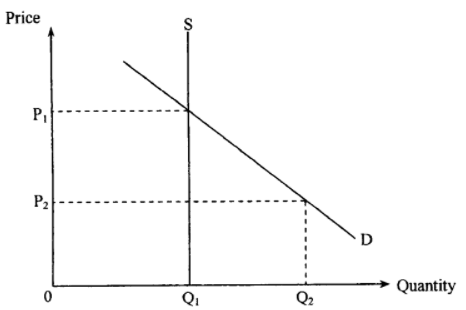 If the government raises the price ceiling from P2 to P1 , the total revenue received by the sellerswill rise.will fall.will remain unchanged.may rise or fall, depending on the price elasticity of demand.Refer to the following demand-supply diagram:If the government raises the price ceiling from P2 to P1 , the total revenue received by the sellerswill rise.will fall.will remain unchanged.may rise or fall, depending on the price elasticity of demand.Refer to the following demand-supply diagram:If the government raises the price ceiling from P2 to P1 , the total revenue received by the sellerswill rise.will fall.will remain unchanged.may rise or fall, depending on the price elasticity of demand.Refer to the following demand-supply diagram:If the government raises the price ceiling from P2 to P1 , the total revenue received by the sellerswill rise.will fall.will remain unchanged.may rise or fall, depending on the price elasticity of demand.Suggested answer: AInitial revenue (effective price ceiling):  P2 × Q1New revenue (ineffective price ceiling): P1 × Q1Suggested answer: AInitial revenue (effective price ceiling):  P2 × Q1New revenue (ineffective price ceiling): P1 × Q1Suggested answer: AInitial revenue (effective price ceiling):  P2 × Q1New revenue (ineffective price ceiling): P1 × Q1Suggested answer: AInitial revenue (effective price ceiling):  P2 × Q1New revenue (ineffective price ceiling): P1 × Q1Topic: price ceiling ↔ demand and supply schedule QUESTION 3QUESTION 3  Past paper reference: HKCEE 1999 Paper 2 Question 6  Past paper reference: HKCEE 1999 Paper 2 Question 6Refer to the following supply and demand schedule for good X. The government sets its price ceiling at $4 per unit, what would happen if the government raised the price ceiling to $7 per unit? The shortage of X would disappear. The quantity transacted would decrease. Consumer expenditure on good X would decrease. The surplus of good X will decrease. Refer to the following supply and demand schedule for good X. The government sets its price ceiling at $4 per unit, what would happen if the government raised the price ceiling to $7 per unit? The shortage of X would disappear. The quantity transacted would decrease. Consumer expenditure on good X would decrease. The surplus of good X will decrease. Refer to the following supply and demand schedule for good X. The government sets its price ceiling at $4 per unit, what would happen if the government raised the price ceiling to $7 per unit? The shortage of X would disappear. The quantity transacted would decrease. Consumer expenditure on good X would decrease. The surplus of good X will decrease. Refer to the following supply and demand schedule for good X. The government sets its price ceiling at $4 per unit, what would happen if the government raised the price ceiling to $7 per unit? The shortage of X would disappear. The quantity transacted would decrease. Consumer expenditure on good X would decrease. The surplus of good X will decrease. Suggested answer: A The main thing to note is that the ceiling turns from effective to ineffective. Option A is correct because a shortage is created with the effective price ceiling, and when it becomes ineffective the market returns to equilibrium. Option B is incorrect because the quantity transacted should increase. Option C is incorrect because both the price and the quantity transacted increase, and hence total consumer expenditure should rise. Option D is incorrect because there was never a surplus present, both before the policy change and after. Suggested answer: A The main thing to note is that the ceiling turns from effective to ineffective. Option A is correct because a shortage is created with the effective price ceiling, and when it becomes ineffective the market returns to equilibrium. Option B is incorrect because the quantity transacted should increase. Option C is incorrect because both the price and the quantity transacted increase, and hence total consumer expenditure should rise. Option D is incorrect because there was never a surplus present, both before the policy change and after. Suggested answer: A The main thing to note is that the ceiling turns from effective to ineffective. Option A is correct because a shortage is created with the effective price ceiling, and when it becomes ineffective the market returns to equilibrium. Option B is incorrect because the quantity transacted should increase. Option C is incorrect because both the price and the quantity transacted increase, and hence total consumer expenditure should rise. Option D is incorrect because there was never a surplus present, both before the policy change and after. Suggested answer: A The main thing to note is that the ceiling turns from effective to ineffective. Option A is correct because a shortage is created with the effective price ceiling, and when it becomes ineffective the market returns to equilibrium. Option B is incorrect because the quantity transacted should increase. Option C is incorrect because both the price and the quantity transacted increase, and hence total consumer expenditure should rise. Option D is incorrect because there was never a surplus present, both before the policy change and after. Topic: price ceiling ↔ adjustment in existing market intervention   Past paper reference:HKCEE 1996/II/9  Past paper reference:HKCEE 1996/II/9Suppose initially the price of property under Home Ownership Scheme (HOS) is fixed below the market equilibrium. Relaxing the price control will lead to an increase in the price of property under HOS. a decrease in demand. an increase in revenue only if the demand for this good is inelastic. an increase in revenue.A.  (1) and (2) onlyB.  (3) and (4) onlyC.  (1) and (4) onlyD.  (2) and (3) onlySuppose initially the price of property under Home Ownership Scheme (HOS) is fixed below the market equilibrium. Relaxing the price control will lead to an increase in the price of property under HOS. a decrease in demand. an increase in revenue only if the demand for this good is inelastic. an increase in revenue.A.  (1) and (2) onlyB.  (3) and (4) onlyC.  (1) and (4) onlyD.  (2) and (3) onlySuppose initially the price of property under Home Ownership Scheme (HOS) is fixed below the market equilibrium. Relaxing the price control will lead to an increase in the price of property under HOS. a decrease in demand. an increase in revenue only if the demand for this good is inelastic. an increase in revenue.A.  (1) and (2) onlyB.  (3) and (4) onlyC.  (1) and (4) onlyD.  (2) and (3) onlySuppose initially the price of property under Home Ownership Scheme (HOS) is fixed below the market equilibrium. Relaxing the price control will lead to an increase in the price of property under HOS. a decrease in demand. an increase in revenue only if the demand for this good is inelastic. an increase in revenue.A.  (1) and (2) onlyB.  (3) and (4) onlyC.  (1) and (4) onlyD.  (2) and (3) onlySuggested answer: COption (1) is correct. ∵ Below equilibrium=excess demand       ∴relax price control→P↑Option (2) is not correct. The demand curve remains unchanged. Option (3) is not correct and option (4) is correct..  P↑ Q↑. The revenue will increase no matter if the elasticity of demand is larger or smaller than 1.Suggested answer: COption (1) is correct. ∵ Below equilibrium=excess demand       ∴relax price control→P↑Option (2) is not correct. The demand curve remains unchanged. Option (3) is not correct and option (4) is correct..  P↑ Q↑. The revenue will increase no matter if the elasticity of demand is larger or smaller than 1.Suggested answer: COption (1) is correct. ∵ Below equilibrium=excess demand       ∴relax price control→P↑Option (2) is not correct. The demand curve remains unchanged. Option (3) is not correct and option (4) is correct..  P↑ Q↑. The revenue will increase no matter if the elasticity of demand is larger or smaller than 1.Suggested answer: COption (1) is correct. ∵ Below equilibrium=excess demand       ∴relax price control→P↑Option (2) is not correct. The demand curve remains unchanged. Option (3) is not correct and option (4) is correct..  P↑ Q↑. The revenue will increase no matter if the elasticity of demand is larger or smaller than 1.Topic: price ceiling ↔ elasticities QUESTION 5QUESTION 5Past paper reference: HKCEE 1992 MCQ 27Past paper reference: HKCEE 1992 MCQ 27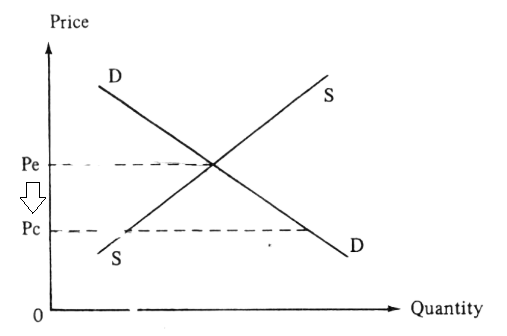 The above diagram shows the price and quantity of Good X. The price decreases from Pe to Pc after the price ceiling is imposed. As a result, the total expenditure on Good X willA. increase B. decreaseC. remain unchanged D. either increase or decrease, depending on its price elasticity of demandThe above diagram shows the price and quantity of Good X. The price decreases from Pe to Pc after the price ceiling is imposed. As a result, the total expenditure on Good X willA. increase B. decreaseC. remain unchanged D. either increase or decrease, depending on its price elasticity of demandThe above diagram shows the price and quantity of Good X. The price decreases from Pe to Pc after the price ceiling is imposed. As a result, the total expenditure on Good X willA. increase B. decreaseC. remain unchanged D. either increase or decrease, depending on its price elasticity of demandThe above diagram shows the price and quantity of Good X. The price decreases from Pe to Pc after the price ceiling is imposed. As a result, the total expenditure on Good X willA. increase B. decreaseC. remain unchanged D. either increase or decrease, depending on its price elasticity of demandSuggested answer: B. The total expenditure must decrease as both price and quantity drop. Option D is incorrect. The total expenditure must decrease under an elastic demand and an elastic demand.Suggested answer: B. The total expenditure must decrease as both price and quantity drop. Option D is incorrect. The total expenditure must decrease under an elastic demand and an elastic demand.Suggested answer: B. The total expenditure must decrease as both price and quantity drop. Option D is incorrect. The total expenditure must decrease under an elastic demand and an elastic demand.Suggested answer: B. The total expenditure must decrease as both price and quantity drop. Option D is incorrect. The total expenditure must decrease under an elastic demand and an elastic demand.Topic: price floor ↔ real-life example QUESTION 6QUESTION 6  Past paper reference: 2013 DSE Paper 1 (15)  Past paper reference: 2013 DSE Paper 1 (15)Suppose the government introduces an effective wage-price control which sets a minimum hourly wage the employers should  pay the workers.Which of the following statements must be INCORRECT?(1) There will be a shortage of workers.(2) The employers will have less incentive to employ workers.(3) The employers will spend less on maintenance of the working conditions.(1)  only(1) and (3) only(2) and (3) only(1), (2) and (3)Suppose the government introduces an effective wage-price control which sets a minimum hourly wage the employers should  pay the workers.Which of the following statements must be INCORRECT?(1) There will be a shortage of workers.(2) The employers will have less incentive to employ workers.(3) The employers will spend less on maintenance of the working conditions.(1)  only(1) and (3) only(2) and (3) only(1), (2) and (3)Suppose the government introduces an effective wage-price control which sets a minimum hourly wage the employers should  pay the workers.Which of the following statements must be INCORRECT?(1) There will be a shortage of workers.(2) The employers will have less incentive to employ workers.(3) The employers will spend less on maintenance of the working conditions.(1)  only(1) and (3) only(2) and (3) only(1), (2) and (3)Suppose the government introduces an effective wage-price control which sets a minimum hourly wage the employers should  pay the workers.Which of the following statements must be INCORRECT?(1) There will be a shortage of workers.(2) The employers will have less incentive to employ workers.(3) The employers will spend less on maintenance of the working conditions.(1)  only(1) and (3) only(2) and (3) only(1), (2) and (3)Suggested answer: A Statement (1) must be incorrect. An effective wage-price control implies that the minimum hourly wage is set above the equilibrium price, where the quantity supplied of workers must be greater than the quantity demanded of workers. There will be a surplus of workers instead of shortage.Statement (2) is correct. The unit cost of employing a labour ↑Statement (3) is correct. Given the controlled wage-level is higher than that of market equilibrium, employers may spend less on other remuneration packages (e.g. working conditions). Suggested answer: A Statement (1) must be incorrect. An effective wage-price control implies that the minimum hourly wage is set above the equilibrium price, where the quantity supplied of workers must be greater than the quantity demanded of workers. There will be a surplus of workers instead of shortage.Statement (2) is correct. The unit cost of employing a labour ↑Statement (3) is correct. Given the controlled wage-level is higher than that of market equilibrium, employers may spend less on other remuneration packages (e.g. working conditions). Suggested answer: A Statement (1) must be incorrect. An effective wage-price control implies that the minimum hourly wage is set above the equilibrium price, where the quantity supplied of workers must be greater than the quantity demanded of workers. There will be a surplus of workers instead of shortage.Statement (2) is correct. The unit cost of employing a labour ↑Statement (3) is correct. Given the controlled wage-level is higher than that of market equilibrium, employers may spend less on other remuneration packages (e.g. working conditions). Suggested answer: A Statement (1) must be incorrect. An effective wage-price control implies that the minimum hourly wage is set above the equilibrium price, where the quantity supplied of workers must be greater than the quantity demanded of workers. There will be a surplus of workers instead of shortage.Statement (2) is correct. The unit cost of employing a labour ↑Statement (3) is correct. Given the controlled wage-level is higher than that of market equilibrium, employers may spend less on other remuneration packages (e.g. working conditions). Topic: price floor ↔ demand-supply diagram QUESTION 7QUESTION 7  Past paper reference:2013 DSE Past paper Q14  Past paper reference:2013 DSE Past paper Q14Refer to the following demand-supply diagram: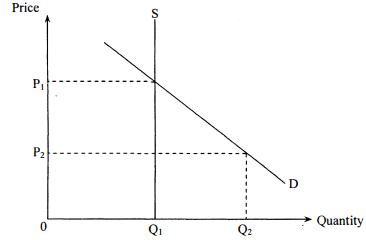 If the government lowers the price floor from P1 to P2,the total revenue received by the sellerswill ries.will fall.will remain unchanged.may rise or fall, depending on the price elasticity of demand.Refer to the following demand-supply diagram:If the government lowers the price floor from P1 to P2,the total revenue received by the sellerswill ries.will fall.will remain unchanged.may rise or fall, depending on the price elasticity of demand.Refer to the following demand-supply diagram:If the government lowers the price floor from P1 to P2,the total revenue received by the sellerswill ries.will fall.will remain unchanged.may rise or fall, depending on the price elasticity of demand.Refer to the following demand-supply diagram:If the government lowers the price floor from P1 to P2,the total revenue received by the sellerswill ries.will fall.will remain unchanged.may rise or fall, depending on the price elasticity of demand.Suggested answer: C. It is because the price floor is not effective in either P1 or P2.The total revenues remains unchanged at P1 ✕ Q1. Suggested answer: C. It is because the price floor is not effective in either P1 or P2.The total revenues remains unchanged at P1 ✕ Q1. Suggested answer: C. It is because the price floor is not effective in either P1 or P2.The total revenues remains unchanged at P1 ✕ Q1. Suggested answer: C. It is because the price floor is not effective in either P1 or P2.The total revenues remains unchanged at P1 ✕ Q1. Topic: price floor ↔ demand and supply schedule QUESTION 8QUESTION 8  Past paper reference:  Past paper reference:The following table supply and demand schedules of Good Y.If the government imposes a price floor of $120 on the Good Y, total expenditure of the good willdecrease by $1700.decrease by $500.decrease by $300.remains unchanged.The following table supply and demand schedules of Good Y.If the government imposes a price floor of $120 on the Good Y, total expenditure of the good willdecrease by $1700.decrease by $500.decrease by $300.remains unchanged.The following table supply and demand schedules of Good Y.If the government imposes a price floor of $120 on the Good Y, total expenditure of the good willdecrease by $1700.decrease by $500.decrease by $300.remains unchanged.The following table supply and demand schedules of Good Y.If the government imposes a price floor of $120 on the Good Y, total expenditure of the good willdecrease by $1700.decrease by $500.decrease by $300.remains unchanged.Suggested answer: D. It is because the price floor is ineffective. The market price and quantity remains at $55 and 140 units at equilibrium respectively. Suggested answer: D. It is because the price floor is ineffective. The market price and quantity remains at $55 and 140 units at equilibrium respectively. Suggested answer: D. It is because the price floor is ineffective. The market price and quantity remains at $55 and 140 units at equilibrium respectively. Suggested answer: D. It is because the price floor is ineffective. The market price and quantity remains at $55 and 140 units at equilibrium respectively. Topic: price floor ↔ adjustment in existing market intervention QUESTION 9QUESTION 9   Past paper reference:HKCEE 2009 MCQ 11   Past paper reference:HKCEE 2009 MCQ 11The government is planning to increase the minimum wage across industries. A result of an effective minimum wage increase is thatA.the average wage earnings of employed low-income workers must increase.B.the total wage earnings of employed low-income workers must increase.C.the demand for low-income workers must decrease.D.the supply of low-income workers must increase.The government is planning to increase the minimum wage across industries. A result of an effective minimum wage increase is thatA.the average wage earnings of employed low-income workers must increase.B.the total wage earnings of employed low-income workers must increase.C.the demand for low-income workers must decrease.D.the supply of low-income workers must increase.The government is planning to increase the minimum wage across industries. A result of an effective minimum wage increase is thatA.the average wage earnings of employed low-income workers must increase.B.the total wage earnings of employed low-income workers must increase.C.the demand for low-income workers must decrease.D.the supply of low-income workers must increase.The government is planning to increase the minimum wage across industries. A result of an effective minimum wage increase is thatA.the average wage earnings of employed low-income workers must increase.B.the total wage earnings of employed low-income workers must increase.C.the demand for low-income workers must decrease.D.the supply of low-income workers must increase.Suggested answer:  A. P↑Qd↓ With the increase in wage rate and the decrease in the number of workers employed, the average wage  earnings of employed low-income workers must increase.Option B is incorrect. As the total wage earning  of employed low-income workers is dependent on the elasticity of demand for workers, it may increase or decrease.Option C is incorrect.The change of the minimum wage will not affect the demand for low-income workers.Option D is incorrect.The change of the minimum wage will not affect the supply of low-income workers.Suggested answer:  A. P↑Qd↓ With the increase in wage rate and the decrease in the number of workers employed, the average wage  earnings of employed low-income workers must increase.Option B is incorrect. As the total wage earning  of employed low-income workers is dependent on the elasticity of demand for workers, it may increase or decrease.Option C is incorrect.The change of the minimum wage will not affect the demand for low-income workers.Option D is incorrect.The change of the minimum wage will not affect the supply of low-income workers.Suggested answer:  A. P↑Qd↓ With the increase in wage rate and the decrease in the number of workers employed, the average wage  earnings of employed low-income workers must increase.Option B is incorrect. As the total wage earning  of employed low-income workers is dependent on the elasticity of demand for workers, it may increase or decrease.Option C is incorrect.The change of the minimum wage will not affect the demand for low-income workers.Option D is incorrect.The change of the minimum wage will not affect the supply of low-income workers.Suggested answer:  A. P↑Qd↓ With the increase in wage rate and the decrease in the number of workers employed, the average wage  earnings of employed low-income workers must increase.Option B is incorrect. As the total wage earning  of employed low-income workers is dependent on the elasticity of demand for workers, it may increase or decrease.Option C is incorrect.The change of the minimum wage will not affect the demand for low-income workers.Option D is incorrect.The change of the minimum wage will not affect the supply of low-income workers.TeacherTopic: price floor ↔ elasticities QUESTION 10QUESTION 10  Past paper reference: HKCEE 2000 MCQ 6  Past paper reference: HKCEE 2000 MCQ 6Hong Kong’s recent economic recovery has caused a raise in people ’s income. In view of this, the government decided to raise the effective minimum wage level of Filipino maids. As a result of these TWO changes,(1) the demand for Filipino maids should increase.(2) the quantity supplied of Filipino maids should increase.(3) the excess supply of Filipino maids should increase.(4) the total expenditure on the employment of Filipino maids should raise.A. (1) and (2) only B. (2) and (3) only C. (1), (2) and (3) only D. (1), (3) and (4) onlyHong Kong’s recent economic recovery has caused a raise in people ’s income. In view of this, the government decided to raise the effective minimum wage level of Filipino maids. As a result of these TWO changes,(1) the demand for Filipino maids should increase.(2) the quantity supplied of Filipino maids should increase.(3) the excess supply of Filipino maids should increase.(4) the total expenditure on the employment of Filipino maids should raise.A. (1) and (2) only B. (2) and (3) only C. (1), (2) and (3) only D. (1), (3) and (4) onlyHong Kong’s recent economic recovery has caused a raise in people ’s income. In view of this, the government decided to raise the effective minimum wage level of Filipino maids. As a result of these TWO changes,(1) the demand for Filipino maids should increase.(2) the quantity supplied of Filipino maids should increase.(3) the excess supply of Filipino maids should increase.(4) the total expenditure on the employment of Filipino maids should raise.A. (1) and (2) only B. (2) and (3) only C. (1), (2) and (3) only D. (1), (3) and (4) onlyHong Kong’s recent economic recovery has caused a raise in people ’s income. In view of this, the government decided to raise the effective minimum wage level of Filipino maids. As a result of these TWO changes,(1) the demand for Filipino maids should increase.(2) the quantity supplied of Filipino maids should increase.(3) the excess supply of Filipino maids should increase.(4) the total expenditure on the employment of Filipino maids should raise.A. (1) and (2) only B. (2) and (3) only C. (1), (2) and (3) only D. (1), (3) and (4) onlySuggested answer: BStatement (1) is not correct. The demand remains unchanged while the quantity demanded for Filipino maids will decrease.Statement (2) is correct. According to the law of supply, the increase in wage rate will lead to an increase in quantity supplied.Statement (3) is correct. The difference between quantity demanded and quantity supplied enlarges.Statement (4) is incorrect. If the demand is elastic, the total expenditure will drop.Suggested answer: BStatement (1) is not correct. The demand remains unchanged while the quantity demanded for Filipino maids will decrease.Statement (2) is correct. According to the law of supply, the increase in wage rate will lead to an increase in quantity supplied.Statement (3) is correct. The difference between quantity demanded and quantity supplied enlarges.Statement (4) is incorrect. If the demand is elastic, the total expenditure will drop.Suggested answer: BStatement (1) is not correct. The demand remains unchanged while the quantity demanded for Filipino maids will decrease.Statement (2) is correct. According to the law of supply, the increase in wage rate will lead to an increase in quantity supplied.Statement (3) is correct. The difference between quantity demanded and quantity supplied enlarges.Statement (4) is incorrect. If the demand is elastic, the total expenditure will drop.Suggested answer: BStatement (1) is not correct. The demand remains unchanged while the quantity demanded for Filipino maids will decrease.Statement (2) is correct. According to the law of supply, the increase in wage rate will lead to an increase in quantity supplied.Statement (3) is correct. The difference between quantity demanded and quantity supplied enlarges.Statement (4) is incorrect. If the demand is elastic, the total expenditure will drop.Topic: quota ↔ real-life example QUESTION 11QUESTION 11 Past paper reference:  Past paper reference: In 2007, the South African Government imposed a quota on the imports of clothing and textiles from China. As a result , ___________ in China will decreaseA. the price of clothing and textiles B. the sales volume of clothing and textilesC. the income of workers in the clothing and textiles manufacturing industry D. the revenue from clothing and textiles salesIn 2007, the South African Government imposed a quota on the imports of clothing and textiles from China. As a result , ___________ in China will decreaseA. the price of clothing and textiles B. the sales volume of clothing and textilesC. the income of workers in the clothing and textiles manufacturing industry D. the revenue from clothing and textiles salesIn 2007, the South African Government imposed a quota on the imports of clothing and textiles from China. As a result , ___________ in China will decreaseA. the price of clothing and textiles B. the sales volume of clothing and textilesC. the income of workers in the clothing and textiles manufacturing industry D. the revenue from clothing and textiles salesIn 2007, the South African Government imposed a quota on the imports of clothing and textiles from China. As a result , ___________ in China will decreaseA. the price of clothing and textiles B. the sales volume of clothing and textilesC. the income of workers in the clothing and textiles manufacturing industry D. the revenue from clothing and textiles salesSuggested answer: C. The demand for workers will drop as it is derived from the demand of clothing and textiles.Option A is not correct. The price will increase as the supply curve shifts leftwards.Option B is not correct. The sales volume will drop as the supply curve shifts leftwards.Option D is not correct.  The revenue will drop if the demand is elastic.Suggested answer: C. The demand for workers will drop as it is derived from the demand of clothing and textiles.Option A is not correct. The price will increase as the supply curve shifts leftwards.Option B is not correct. The sales volume will drop as the supply curve shifts leftwards.Option D is not correct.  The revenue will drop if the demand is elastic.Suggested answer: C. The demand for workers will drop as it is derived from the demand of clothing and textiles.Option A is not correct. The price will increase as the supply curve shifts leftwards.Option B is not correct. The sales volume will drop as the supply curve shifts leftwards.Option D is not correct.  The revenue will drop if the demand is elastic.Suggested answer: C. The demand for workers will drop as it is derived from the demand of clothing and textiles.Option A is not correct. The price will increase as the supply curve shifts leftwards.Option B is not correct. The sales volume will drop as the supply curve shifts leftwards.Option D is not correct.  The revenue will drop if the demand is elastic.Topic: quota ↔ demand-supply diagram QUESTION 12QUESTION 12  Past paper reference: HKCEE 2006 MCQ 10  Past paper reference: HKCEE 2006 MCQ 10In country A, there is a quota restriction on imported good. When the import quota quantity is Q1, the market price of the good is P2. Now suppose Country A decreases the quota quantity from Q1 to Q3 as shown in the diagram below. As aresult, the new total sales revenue would be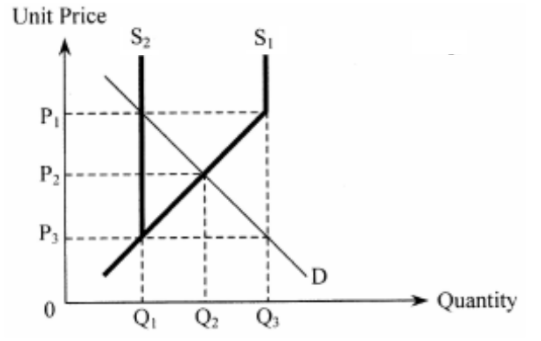 P1 ✕ Q1P2 ✕ Q2P1 ✕ Q3P3 ✕ Q3In country A, there is a quota restriction on imported good. When the import quota quantity is Q1, the market price of the good is P2. Now suppose Country A decreases the quota quantity from Q1 to Q3 as shown in the diagram below. As aresult, the new total sales revenue would beP1 ✕ Q1P2 ✕ Q2P1 ✕ Q3P3 ✕ Q3In country A, there is a quota restriction on imported good. When the import quota quantity is Q1, the market price of the good is P2. Now suppose Country A decreases the quota quantity from Q1 to Q3 as shown in the diagram below. As aresult, the new total sales revenue would beP1 ✕ Q1P2 ✕ Q2P1 ✕ Q3P3 ✕ Q3In country A, there is a quota restriction on imported good. When the import quota quantity is Q1, the market price of the good is P2. Now suppose Country A decreases the quota quantity from Q1 to Q3 as shown in the diagram below. As aresult, the new total sales revenue would beP1 ✕ Q1P2 ✕ Q2P1 ✕ Q3P3 ✕ Q3Suggested answer: ASince the market equilibrium is set in Q2, Q3 is an ineffective quota while Q1 is an effective quota.Therefore the quantity transacted will decrease from Q2 to Q1 and the price will increase from P2 to P1.Suggested answer: ASince the market equilibrium is set in Q2, Q3 is an ineffective quota while Q1 is an effective quota.Therefore the quantity transacted will decrease from Q2 to Q1 and the price will increase from P2 to P1.Suggested answer: ASince the market equilibrium is set in Q2, Q3 is an ineffective quota while Q1 is an effective quota.Therefore the quantity transacted will decrease from Q2 to Q1 and the price will increase from P2 to P1.Suggested answer: ASince the market equilibrium is set in Q2, Q3 is an ineffective quota while Q1 is an effective quota.Therefore the quantity transacted will decrease from Q2 to Q1 and the price will increase from P2 to P1.Topic: quota ↔ demand and supply schedule QUESTION 13QUESTION 13  Past paper reference: DSE 2019 Paper 1 Q16  Past paper reference: DSE 2019 Paper 1 Q16Refer to the following supply and demand schedules of Good X. If the government decreases the quota for Good X from 350 units to 200 units, the market price willincrease by $2.increase by $6.decrease by $2.decrease by $6.Refer to the following supply and demand schedules of Good X. If the government decreases the quota for Good X from 350 units to 200 units, the market price willincrease by $2.increase by $6.decrease by $2.decrease by $6.Refer to the following supply and demand schedules of Good X. If the government decreases the quota for Good X from 350 units to 200 units, the market price willincrease by $2.increase by $6.decrease by $2.decrease by $6.Refer to the following supply and demand schedules of Good X. If the government decreases the quota for Good X from 350 units to 200 units, the market price willincrease by $2.increase by $6.decrease by $2.decrease by $6.Suggested answer: AMarket equilibrium : $12, 250 unitsQuota : 350 units (ineffective) —> 200 units (effective)When an effective quota is imposed, S↓, P↑Q↓Market price : $12 —> $14 (increase by $2)Suggested answer: AMarket equilibrium : $12, 250 unitsQuota : 350 units (ineffective) —> 200 units (effective)When an effective quota is imposed, S↓, P↑Q↓Market price : $12 —> $14 (increase by $2)Suggested answer: AMarket equilibrium : $12, 250 unitsQuota : 350 units (ineffective) —> 200 units (effective)When an effective quota is imposed, S↓, P↑Q↓Market price : $12 —> $14 (increase by $2)Suggested answer: AMarket equilibrium : $12, 250 unitsQuota : 350 units (ineffective) —> 200 units (effective)When an effective quota is imposed, S↓, P↑Q↓Market price : $12 —> $14 (increase by $2)Topic: quota ↔ adjustment in existing market intervention QUESTION 14QUESTION 14  Past paper reference: Textbook Unit 6 MCQ exercise  Past paper reference: Textbook Unit 6 MCQ exerciseIf the Hong Kong government raise the effective daily quota on fresh pork imported from the mainland, thenthe price of chilled pork in Hong Kong will increase.Hong Kong’s demand for fresh pork imported from the mainland will increase.the average quality of fresh pork imported from the mainland will decrease.the local supply of fresh pork in Hong Kong will decrease.If the Hong Kong government raise the effective daily quota on fresh pork imported from the mainland, thenthe price of chilled pork in Hong Kong will increase.Hong Kong’s demand for fresh pork imported from the mainland will increase.the average quality of fresh pork imported from the mainland will decrease.the local supply of fresh pork in Hong Kong will decrease.If the Hong Kong government raise the effective daily quota on fresh pork imported from the mainland, thenthe price of chilled pork in Hong Kong will increase.Hong Kong’s demand for fresh pork imported from the mainland will increase.the average quality of fresh pork imported from the mainland will decrease.the local supply of fresh pork in Hong Kong will decrease.If the Hong Kong government raise the effective daily quota on fresh pork imported from the mainland, thenthe price of chilled pork in Hong Kong will increase.Hong Kong’s demand for fresh pork imported from the mainland will increase.the average quality of fresh pork imported from the mainland will decrease.the local supply of fresh pork in Hong Kong will decrease.Suggested answer: C. The average quality will decrease the the relative price of high-quality fresh pork ↑ while the relative price of low-quality fresh pork ↓Option A is not correct. Pfresh pork ↓, Dchill pork ↓ , Pchill pork ↓Option B is not correct. The demand remains unchanged while the quantity demanded for fresh pork imported ↑Option D is not correct. Pfresh pork from mainland ↓, Dfresh pork in Hong Kong ↓ , Qsfresh pork in Hong Kong ↓, the supply remains unchanged.Suggested answer: C. The average quality will decrease the the relative price of high-quality fresh pork ↑ while the relative price of low-quality fresh pork ↓Option A is not correct. Pfresh pork ↓, Dchill pork ↓ , Pchill pork ↓Option B is not correct. The demand remains unchanged while the quantity demanded for fresh pork imported ↑Option D is not correct. Pfresh pork from mainland ↓, Dfresh pork in Hong Kong ↓ , Qsfresh pork in Hong Kong ↓, the supply remains unchanged.Suggested answer: C. The average quality will decrease the the relative price of high-quality fresh pork ↑ while the relative price of low-quality fresh pork ↓Option A is not correct. Pfresh pork ↓, Dchill pork ↓ , Pchill pork ↓Option B is not correct. The demand remains unchanged while the quantity demanded for fresh pork imported ↑Option D is not correct. Pfresh pork from mainland ↓, Dfresh pork in Hong Kong ↓ , Qsfresh pork in Hong Kong ↓, the supply remains unchanged.Suggested answer: C. The average quality will decrease the the relative price of high-quality fresh pork ↑ while the relative price of low-quality fresh pork ↓Option A is not correct. Pfresh pork ↓, Dchill pork ↓ , Pchill pork ↓Option B is not correct. The demand remains unchanged while the quantity demanded for fresh pork imported ↑Option D is not correct. Pfresh pork from mainland ↓, Dfresh pork in Hong Kong ↓ , Qsfresh pork in Hong Kong ↓, the supply remains unchanged.Topic: quota ↔ elasticities QUESTION 15QUESTION 15  Past paper reference: 2017 HKDSE MCQ24  Past paper reference: 2017 HKDSE MCQ24Refer to the following figure of a good with a quota set at Q1 by the government. Which of the following will be the results of moving the quota from Q1 to Q2?The total expenditure of the good must increase. The market price will remain unchanged. The quantity transacted decreases. (1) and (2) only(1) and (3) only(2) and (3) only(3) onlyRefer to the following figure of a good with a quota set at Q1 by the government. Which of the following will be the results of moving the quota from Q1 to Q2?The total expenditure of the good must increase. The market price will remain unchanged. The quantity transacted decreases. (1) and (2) only(1) and (3) only(2) and (3) only(3) onlyRefer to the following figure of a good with a quota set at Q1 by the government. Which of the following will be the results of moving the quota from Q1 to Q2?The total expenditure of the good must increase. The market price will remain unchanged. The quantity transacted decreases. (1) and (2) only(1) and (3) only(2) and (3) only(3) onlyRefer to the following figure of a good with a quota set at Q1 by the government. Which of the following will be the results of moving the quota from Q1 to Q2?The total expenditure of the good must increase. The market price will remain unchanged. The quantity transacted decreases. (1) and (2) only(1) and (3) only(2) and (3) only(3) onlySuggested answer: B From the figure: The quota becomes effective when it is moved from Q1 to Q2. The demand is inelastic.is correct: The demand is inelastic, so the total expenditure of Good X increases when the quota becomes effective.  is incorrect: The market price increases when the quota becomes effective.  is correct: The quantity transacted decreases when the quota becomes effective. Suggested answer: B From the figure: The quota becomes effective when it is moved from Q1 to Q2. The demand is inelastic.is correct: The demand is inelastic, so the total expenditure of Good X increases when the quota becomes effective.  is incorrect: The market price increases when the quota becomes effective.  is correct: The quantity transacted decreases when the quota becomes effective. Suggested answer: B From the figure: The quota becomes effective when it is moved from Q1 to Q2. The demand is inelastic.is correct: The demand is inelastic, so the total expenditure of Good X increases when the quota becomes effective.  is incorrect: The market price increases when the quota becomes effective.  is correct: The quantity transacted decreases when the quota becomes effective. Suggested answer: B From the figure: The quota becomes effective when it is moved from Q1 to Q2. The demand is inelastic.is correct: The demand is inelastic, so the total expenditure of Good X increases when the quota becomes effective.  is incorrect: The market price increases when the quota becomes effective.  is correct: The quantity transacted decreases when the quota becomes effective. Topic: unit tax ↔ real-life example QUESTION 16QUESTION 16  Past paper reference:2015 DSE P1Q10  Past paper reference:2015 DSE P1Q10Which of the following will result in a rise in the total revenue of chicken farms?A:The price of chicken feed fallsB:The government reduce the profit tax rate on chicken farmsC:The effective quota on the sale of chicken is increasedD:The government increase the tax for the producers of porkWhich of the following will result in a rise in the total revenue of chicken farms?A:The price of chicken feed fallsB:The government reduce the profit tax rate on chicken farmsC:The effective quota on the sale of chicken is increasedD:The government increase the tax for the producers of porkWhich of the following will result in a rise in the total revenue of chicken farms?A:The price of chicken feed fallsB:The government reduce the profit tax rate on chicken farmsC:The effective quota on the sale of chicken is increasedD:The government increase the tax for the producers of porkWhich of the following will result in a rise in the total revenue of chicken farms?A:The price of chicken feed fallsB:The government reduce the profit tax rate on chicken farmsC:The effective quota on the sale of chicken is increasedD:The government increase the tax for the producers of porkSuggested answer: DPork and chicken are substitutes.When tax increases,the production cost of pork will increase,which leads to the increase of demand of chicken.Suggested answer: DPork and chicken are substitutes.When tax increases,the production cost of pork will increase,which leads to the increase of demand of chicken.Suggested answer: DPork and chicken are substitutes.When tax increases,the production cost of pork will increase,which leads to the increase of demand of chicken.Suggested answer: DPork and chicken are substitutes.When tax increases,the production cost of pork will increase,which leads to the increase of demand of chicken.Topic: unit tax ↔ demand-supply diagram QUESTION 17QUESTION 17Past paper reference:Past paper reference:HKCEE 2001 Paper 2 Q7Past paper reference:Past paper reference:HKCEE 2001 Paper 2 Q7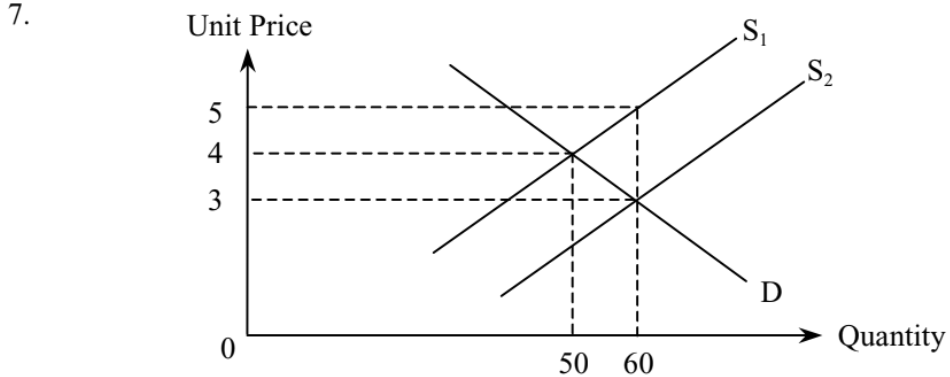 The above diagram shows the increase in supply of a good from S1to S2 as a result of the abolishment of  a per unit tax for the good by the government. Suppliers’ new total revenue __________  their old total revenue (including the taxation) before the provision of the tax.A. is smaller thanB. is equal toC. is larger thanD. may be larger or smaller thanThe above diagram shows the increase in supply of a good from S1to S2 as a result of the abolishment of  a per unit tax for the good by the government. Suppliers’ new total revenue __________  their old total revenue (including the taxation) before the provision of the tax.A. is smaller thanB. is equal toC. is larger thanD. may be larger or smaller thanThe above diagram shows the increase in supply of a good from S1to S2 as a result of the abolishment of  a per unit tax for the good by the government. Suppliers’ new total revenue __________  their old total revenue (including the taxation) before the provision of the tax.A. is smaller thanB. is equal toC. is larger thanD. may be larger or smaller thanThe above diagram shows the increase in supply of a good from S1to S2 as a result of the abolishment of  a per unit tax for the good by the government. Suppliers’ new total revenue __________  their old total revenue (including the taxation) before the provision of the tax.A. is smaller thanB. is equal toC. is larger thanD. may be larger or smaller thanSuggested answer: AInitial revenue:  $4 ✕ 50 units = $200New revenue:  $3 ✕ 60 units = $180Suggested answer: AInitial revenue:  $4 ✕ 50 units = $200New revenue:  $3 ✕ 60 units = $180Suggested answer: AInitial revenue:  $4 ✕ 50 units = $200New revenue:  $3 ✕ 60 units = $180Suggested answer: AInitial revenue:  $4 ✕ 50 units = $200New revenue:  $3 ✕ 60 units = $180Topic: unit tax ↔ demand and supply schedule QUESTION 18QUESTION 18  Past paper reference:  Past paper reference:Refer to the following demand and supply schedules of a Good Y.If the government imposes a per-unit tax of $3 on Good Y, the new equilibrium price will be …   A.$20B.$23C.$26D.$29Refer to the following demand and supply schedules of a Good Y.If the government imposes a per-unit tax of $3 on Good Y, the new equilibrium price will be …   A.$20B.$23C.$26D.$29Refer to the following demand and supply schedules of a Good Y.If the government imposes a per-unit tax of $3 on Good Y, the new equilibrium price will be …   A.$20B.$23C.$26D.$29Refer to the following demand and supply schedules of a Good Y.If the government imposes a per-unit tax of $3 on Good Y, the new equilibrium price will be …   A.$20B.$23C.$26D.$29Suggested answer: C. As the supply is a fixed supply,the quantity supplied would not change after the imposition of a unit tax. Therefore,the equilibrium price would not change too.Suggested answer: C. As the supply is a fixed supply,the quantity supplied would not change after the imposition of a unit tax. Therefore,the equilibrium price would not change too.Suggested answer: C. As the supply is a fixed supply,the quantity supplied would not change after the imposition of a unit tax. Therefore,the equilibrium price would not change too.Suggested answer: C. As the supply is a fixed supply,the quantity supplied would not change after the imposition of a unit tax. Therefore,the equilibrium price would not change too.Topic: unit tax ↔ adjustment in existing market intervention QUESTION 19QUESTION 19  Past paper references: HKCEE 1999/II/8, DSE 2015/1/16  Past paper references: HKCEE 1999/II/8, DSE 2015/1/16Refer to the following supply and demand schedule for good Y.If the government imposed $3 per unit tax on Good Y, which of the following statements about Good Y is correct?Sellers’ revenue net of tax is $1200.The new market price is $10.The total tax revenue is $210.It is an inelastic demand.Refer to the following supply and demand schedule for good Y.If the government imposed $3 per unit tax on Good Y, which of the following statements about Good Y is correct?Sellers’ revenue net of tax is $1200.The new market price is $10.The total tax revenue is $210.It is an inelastic demand.Refer to the following supply and demand schedule for good Y.If the government imposed $3 per unit tax on Good Y, which of the following statements about Good Y is correct?Sellers’ revenue net of tax is $1200.The new market price is $10.The total tax revenue is $210.It is an inelastic demand.Refer to the following supply and demand schedule for good Y.If the government imposed $3 per unit tax on Good Y, which of the following statements about Good Y is correct?Sellers’ revenue net of tax is $1200.The new market price is $10.The total tax revenue is $210.It is an inelastic demand.Suggested answer: C. The total tax revenue = $3 ✕ 70 units = $210Option A is not correct. Sellers’ revenue net of tax = ($11 − $3) ✕ 70 units = $560Option B is not correct. The new market price is $11, given the new Qd and Qs are 70 units.Option D is not correct. Elasticity of demand ≈ - 5.53%.∴ It is an elastic demand.Suggested answer: C. The total tax revenue = $3 ✕ 70 units = $210Option A is not correct. Sellers’ revenue net of tax = ($11 − $3) ✕ 70 units = $560Option B is not correct. The new market price is $11, given the new Qd and Qs are 70 units.Option D is not correct. Elasticity of demand ≈ - 5.53%.∴ It is an elastic demand.Suggested answer: C. The total tax revenue = $3 ✕ 70 units = $210Option A is not correct. Sellers’ revenue net of tax = ($11 − $3) ✕ 70 units = $560Option B is not correct. The new market price is $11, given the new Qd and Qs are 70 units.Option D is not correct. Elasticity of demand ≈ - 5.53%.∴ It is an elastic demand.Suggested answer: C. The total tax revenue = $3 ✕ 70 units = $210Option A is not correct. Sellers’ revenue net of tax = ($11 − $3) ✕ 70 units = $560Option B is not correct. The new market price is $11, given the new Qd and Qs are 70 units.Option D is not correct. Elasticity of demand ≈ - 5.53%.∴ It is an elastic demand.Topic: unit tax ↔ elasticities QUESTION 20QUESTION 20  Past paper reference: HKDSE 2019/I/Q14  Past paper reference: HKDSE 2019/I/Q14Refer to the following market demand for imported soybeans in Country A.When the government of Country A imposes a per-unit tariff of $3 on imported soybeans, the equilibrium price of the imported soybeans increases from $11 to $12.Which of the following statements are correct?The total sales revenue (net-of-tariff) of the imported soybeans is $4500.The supply of the imported soybeans is less elastic than the demand for them. Within the range of the original and the new equilibrium prices, the elasticity of demand of the imported soybeans is smaller than one.(1) and (2) only(1) and (3) only(2) and (3) only(1), (2) and (3)Refer to the following market demand for imported soybeans in Country A.When the government of Country A imposes a per-unit tariff of $3 on imported soybeans, the equilibrium price of the imported soybeans increases from $11 to $12.Which of the following statements are correct?The total sales revenue (net-of-tariff) of the imported soybeans is $4500.The supply of the imported soybeans is less elastic than the demand for them. Within the range of the original and the new equilibrium prices, the elasticity of demand of the imported soybeans is smaller than one.(1) and (2) only(1) and (3) only(2) and (3) only(1), (2) and (3)Refer to the following market demand for imported soybeans in Country A.When the government of Country A imposes a per-unit tariff of $3 on imported soybeans, the equilibrium price of the imported soybeans increases from $11 to $12.Which of the following statements are correct?The total sales revenue (net-of-tariff) of the imported soybeans is $4500.The supply of the imported soybeans is less elastic than the demand for them. Within the range of the original and the new equilibrium prices, the elasticity of demand of the imported soybeans is smaller than one.(1) and (2) only(1) and (3) only(2) and (3) only(1), (2) and (3)Refer to the following market demand for imported soybeans in Country A.When the government of Country A imposes a per-unit tariff of $3 on imported soybeans, the equilibrium price of the imported soybeans increases from $11 to $12.Which of the following statements are correct?The total sales revenue (net-of-tariff) of the imported soybeans is $4500.The supply of the imported soybeans is less elastic than the demand for them. Within the range of the original and the new equilibrium prices, the elasticity of demand of the imported soybeans is smaller than one.(1) and (2) only(1) and (3) only(2) and (3) only(1), (2) and (3)Suggested answer: Atotal sales revenue (net-of-tariff) = ($12 − $3) ✕ 500 units = $4500buyers bear $1 tax, seller bears $2 taxSupply is less elastic than demandEd  =  ≈ - 2.09%. The elasticity is larger than 1 in absolute value.Suggested answer: Atotal sales revenue (net-of-tariff) = ($12 − $3) ✕ 500 units = $4500buyers bear $1 tax, seller bears $2 taxSupply is less elastic than demandEd  =  ≈ - 2.09%. The elasticity is larger than 1 in absolute value.Suggested answer: Atotal sales revenue (net-of-tariff) = ($12 − $3) ✕ 500 units = $4500buyers bear $1 tax, seller bears $2 taxSupply is less elastic than demandEd  =  ≈ - 2.09%. The elasticity is larger than 1 in absolute value.Suggested answer: Atotal sales revenue (net-of-tariff) = ($12 − $3) ✕ 500 units = $4500buyers bear $1 tax, seller bears $2 taxSupply is less elastic than demandEd  =  ≈ - 2.09%. The elasticity is larger than 1 in absolute value.Topic: unit subsidy ↔ real-life example QUESTION 21QUESTION 21  Past paper reference:  Past paper reference:If a government abandons the policy of giving subsidies to farm products, then the price of farm products will __________ and the quantity of farm products transacted will __________. increase, increase decrease, decrease increase, decrease decrease, increaseIf a government abandons the policy of giving subsidies to farm products, then the price of farm products will __________ and the quantity of farm products transacted will __________. increase, increase decrease, decrease increase, decrease decrease, increaseIf a government abandons the policy of giving subsidies to farm products, then the price of farm products will __________ and the quantity of farm products transacted will __________. increase, increase decrease, decrease increase, decrease decrease, increaseIf a government abandons the policy of giving subsidies to farm products, then the price of farm products will __________ and the quantity of farm products transacted will __________. increase, increase decrease, decrease increase, decrease decrease, increaseSuggested answer: C. The supply curve shifts upwards and leftwards. The equilibrium price will increase and the quantity transacted will decrease, given the downward-sloping demand curve.Suggested answer: C. The supply curve shifts upwards and leftwards. The equilibrium price will increase and the quantity transacted will decrease, given the downward-sloping demand curve.Suggested answer: C. The supply curve shifts upwards and leftwards. The equilibrium price will increase and the quantity transacted will decrease, given the downward-sloping demand curve.Suggested answer: C. The supply curve shifts upwards and leftwards. The equilibrium price will increase and the quantity transacted will decrease, given the downward-sloping demand curve.Topic: unit subsidy ↔ demand-supply diagram QUESTION 22QUESTION 22  Past paper reference:HKCEE 2000 Paper 2 Q11  Past paper reference:HKCEE 2000 Paper 2 Q11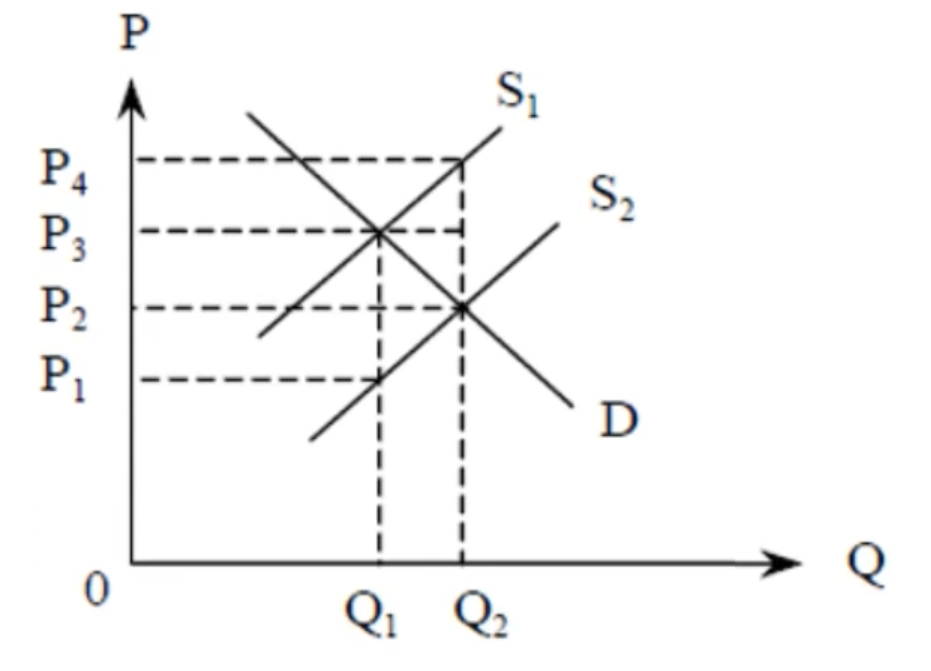 Suppose the government imposes a unit subsidy on good Y causing a shift of its supply curve from S1 to S2. The amount of subsidy benefit enjoyed by the consumers of good Y is(P2 − P1) ✕ Q1(P3 − P1) ✕ Q1(P3 − P2) ✕ Q2(P4 − P3) ✕ Q2Suppose the government imposes a unit subsidy on good Y causing a shift of its supply curve from S1 to S2. The amount of subsidy benefit enjoyed by the consumers of good Y is(P2 − P1) ✕ Q1(P3 − P1) ✕ Q1(P3 − P2) ✕ Q2(P4 − P3) ✕ Q2Suppose the government imposes a unit subsidy on good Y causing a shift of its supply curve from S1 to S2. The amount of subsidy benefit enjoyed by the consumers of good Y is(P2 − P1) ✕ Q1(P3 − P1) ✕ Q1(P3 − P2) ✕ Q2(P4 − P3) ✕ Q2Suppose the government imposes a unit subsidy on good Y causing a shift of its supply curve from S1 to S2. The amount of subsidy benefit enjoyed by the consumers of good Y is(P2 − P1) ✕ Q1(P3 − P1) ✕ Q1(P3 − P2) ✕ Q2(P4 − P3) ✕ Q2Suggested answer: C. The price changes reflected the unit subsidy enjoyed by the consumers = $ (P3 − P2). The new quantity transacted is Q2, given the intersection point of initial demand curve and new supply curve S2.Option D is not correct. It is the amount of subsidy benefit enjoyed by the sellers.Suggested answer: C. The price changes reflected the unit subsidy enjoyed by the consumers = $ (P3 − P2). The new quantity transacted is Q2, given the intersection point of initial demand curve and new supply curve S2.Option D is not correct. It is the amount of subsidy benefit enjoyed by the sellers.Suggested answer: C. The price changes reflected the unit subsidy enjoyed by the consumers = $ (P3 − P2). The new quantity transacted is Q2, given the intersection point of initial demand curve and new supply curve S2.Option D is not correct. It is the amount of subsidy benefit enjoyed by the sellers.Suggested answer: C. The price changes reflected the unit subsidy enjoyed by the consumers = $ (P3 − P2). The new quantity transacted is Q2, given the intersection point of initial demand curve and new supply curve S2.Option D is not correct. It is the amount of subsidy benefit enjoyed by the sellers.Topic: unit subsidy ↔ demand and supply schedule QUESTION 23QUESTION 23  Past paper reference: 2013 DSE Paper 1 (13)  Past paper reference: 2013 DSE Paper 1 (13)The following table shows the demand and supply schedule of good X.Suppose the government imposes a $2 per-unit subsidy on each unit of good X sold. The total sales revenue excluding the subsidy is$180$200$280$300The following table shows the demand and supply schedule of good X.Suppose the government imposes a $2 per-unit subsidy on each unit of good X sold. The total sales revenue excluding the subsidy is$180$200$280$300The following table shows the demand and supply schedule of good X.Suppose the government imposes a $2 per-unit subsidy on each unit of good X sold. The total sales revenue excluding the subsidy is$180$200$280$300The following table shows the demand and supply schedule of good X.Suppose the government imposes a $2 per-unit subsidy on each unit of good X sold. The total sales revenue excluding the subsidy is$180$200$280$300Suggested answer: C. $4 ✕ 70 units = $280.  Suggested answer: C. $4 ✕ 70 units = $280.  Suggested answer: C. $4 ✕ 70 units = $280.  Suggested answer: C. $4 ✕ 70 units = $280.  Price ($)2345678Quantity demanded (units)90807060504030INITIAL quantity supplied (units)30405060708090NEW quantity supplied (units)5060708090--Topic: unit subsidy ↔ adjustment in existing market intervention QUESTION 24QUESTION 24  Past paper reference:2015 DSE Paper 1 Q10  Past paper reference:2015 DSE Paper 1 Q10Which of the following will result in a fall in total revenue of chicken farms?A.The price of chicken feed rises.B.The government raises the profit tax rate on chicken firmsC.The effective quota on the sale of chicken has decreasedD.The government raises the unit subsidy for the production of porkWhich of the following will result in a fall in total revenue of chicken farms?A.The price of chicken feed rises.B.The government raises the profit tax rate on chicken firmsC.The effective quota on the sale of chicken has decreasedD.The government raises the unit subsidy for the production of porkWhich of the following will result in a fall in total revenue of chicken farms?A.The price of chicken feed rises.B.The government raises the profit tax rate on chicken firmsC.The effective quota on the sale of chicken has decreasedD.The government raises the unit subsidy for the production of porkWhich of the following will result in a fall in total revenue of chicken farms?A.The price of chicken feed rises.B.The government raises the profit tax rate on chicken firmsC.The effective quota on the sale of chicken has decreasedD.The government raises the unit subsidy for the production of porkSuggested answer:  D, when the government raises the unit subsidy for the production of pork, the cost of production of each unit of pork decreases,and the supply of pork increases .The supply curve will shift downwards and rightwards..As pork and chicken are substitutes and the price of pork decreases, the demand of chicken falls, leading to a decrease in the price and quantity transacted of chicken, thus the total revenue of chicken farm falls.Option A is not correct. The drop in supply may lead to a rise in total revenue, given an inelastic demand.Option B is not correct. The total revenue remains unchanged while the total profits of the chicken farms drops, given the fixed and variable costs.Option C is not correct. The drop in supply may lead to a rise in total revenue, given an inelastic demand.Suggested answer:  D, when the government raises the unit subsidy for the production of pork, the cost of production of each unit of pork decreases,and the supply of pork increases .The supply curve will shift downwards and rightwards..As pork and chicken are substitutes and the price of pork decreases, the demand of chicken falls, leading to a decrease in the price and quantity transacted of chicken, thus the total revenue of chicken farm falls.Option A is not correct. The drop in supply may lead to a rise in total revenue, given an inelastic demand.Option B is not correct. The total revenue remains unchanged while the total profits of the chicken farms drops, given the fixed and variable costs.Option C is not correct. The drop in supply may lead to a rise in total revenue, given an inelastic demand.Suggested answer:  D, when the government raises the unit subsidy for the production of pork, the cost of production of each unit of pork decreases,and the supply of pork increases .The supply curve will shift downwards and rightwards..As pork and chicken are substitutes and the price of pork decreases, the demand of chicken falls, leading to a decrease in the price and quantity transacted of chicken, thus the total revenue of chicken farm falls.Option A is not correct. The drop in supply may lead to a rise in total revenue, given an inelastic demand.Option B is not correct. The total revenue remains unchanged while the total profits of the chicken farms drops, given the fixed and variable costs.Option C is not correct. The drop in supply may lead to a rise in total revenue, given an inelastic demand.Suggested answer:  D, when the government raises the unit subsidy for the production of pork, the cost of production of each unit of pork decreases,and the supply of pork increases .The supply curve will shift downwards and rightwards..As pork and chicken are substitutes and the price of pork decreases, the demand of chicken falls, leading to a decrease in the price and quantity transacted of chicken, thus the total revenue of chicken farm falls.Option A is not correct. The drop in supply may lead to a rise in total revenue, given an inelastic demand.Option B is not correct. The total revenue remains unchanged while the total profits of the chicken farms drops, given the fixed and variable costs.Option C is not correct. The drop in supply may lead to a rise in total revenue, given an inelastic demand.Topic: unit subsidy ↔ elasticities QUESTION 25QUESTION 25  Past paper reference: 2015 DSE Paper 1 Q12  Past paper reference: 2015 DSE Paper 1 Q12The government provides a per-unit subsidy of $10 on producing masks. The market price drops by $4 as a result. Which of the following statements about the mask market is/are correct?The supply of masks is less elastic than their demand.Consumers enjoy less subsidy benefits than producers.The demand for masks increases.(2) only(1) and (2) only(1) and (3) only(1), (2) and (3) onlyThe government provides a per-unit subsidy of $10 on producing masks. The market price drops by $4 as a result. Which of the following statements about the mask market is/are correct?The supply of masks is less elastic than their demand.Consumers enjoy less subsidy benefits than producers.The demand for masks increases.(2) only(1) and (2) only(1) and (3) only(1), (2) and (3) onlyThe government provides a per-unit subsidy of $10 on producing masks. The market price drops by $4 as a result. Which of the following statements about the mask market is/are correct?The supply of masks is less elastic than their demand.Consumers enjoy less subsidy benefits than producers.The demand for masks increases.(2) only(1) and (2) only(1) and (3) only(1), (2) and (3) onlyThe government provides a per-unit subsidy of $10 on producing masks. The market price drops by $4 as a result. Which of the following statements about the mask market is/are correct?The supply of masks is less elastic than their demand.Consumers enjoy less subsidy benefits than producers.The demand for masks increases.(2) only(1) and (2) only(1) and (3) only(1), (2) and (3) onlySuggested answer: Bis correct.  ∵ Consumers’ share of subsidy < Producers’ share of subsidy  ∴ The supply is less elastic than demand.is correct. Consumers’ share of subsidy : Producers’ share of subsidy = 4:6is incorrect. The demand curve remains unchanged.Suggested answer: Bis correct.  ∵ Consumers’ share of subsidy < Producers’ share of subsidy  ∴ The supply is less elastic than demand.is correct. Consumers’ share of subsidy : Producers’ share of subsidy = 4:6is incorrect. The demand curve remains unchanged.Suggested answer: Bis correct.  ∵ Consumers’ share of subsidy < Producers’ share of subsidy  ∴ The supply is less elastic than demand.is correct. Consumers’ share of subsidy : Producers’ share of subsidy = 4:6is incorrect. The demand curve remains unchanged.Suggested answer: Bis correct.  ∵ Consumers’ share of subsidy < Producers’ share of subsidy  ∴ The supply is less elastic than demand.is correct. Consumers’ share of subsidy : Producers’ share of subsidy = 4:6is incorrect. The demand curve remains unchanged.